Podnebné pásy IV.Vzdělávací oblast: Člověk a jeho světVzdělávací obor: PřírodovědaRočník: 5.	Autor: Mgr. Jana UllmannováDatum zpracování: duben  2012Metodické poznámky:Materiál je vhodný využít jako opakování podnebných pásů. Žáci si první dva listy rozstříhají na proužky. Nejlépe pro práci ve skupině, každá skupinka může dostat jeden podnebný pás a hledá a  lepí si na papír informace o svém páse. Nebo ve skupince informace roztřídí podle jednotlivých pásů. Na posledním listě je tabulka. Žáci si musí přinést nejrůznější koření a potom na internetu vyhledávají informace o něm a lepí jej do tabulky, kam připíší i informace.Autorem materiálu a všech jeho částí, není-li uvedeno jinak, je Mgr. Jana Ullmannová. Tvorba materiálu je financována z ESF a státního rozpočtu ČR.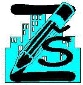 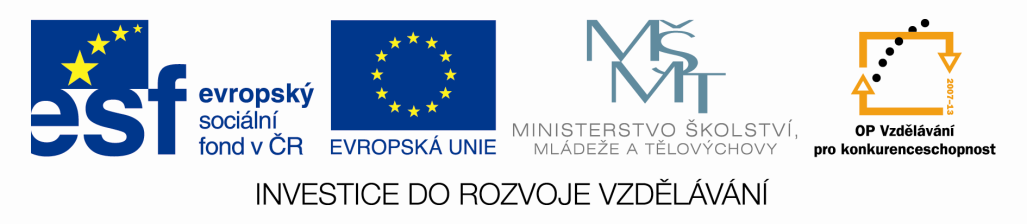 KOŘENÍ RŮZNÝCH PODNEBNÝCH PÁSŮAutorem materiálu a všech jeho částí, není-li uvedeno jinak, je Mgr. Jana Ullmannová. Tvorba materiálu je financována z ESF a státního rozpočtu ČR.Zdroje:MATYÁŠEK, Jiří; ŠTIKOVÁ, Věra; TRNA, Josef. Přírodověda Člověk a jeho svět: učebnice pro 5..ročník základní školy. Brno: Nová škola, 2004, 87. ISBN 80-7289-063-8Autorem materiálu a všech jeho částí, není-li uvedeno jinak, je Mgr. Jana Ullmannová. Tvorba materiálu je financována z ESF a státního rozpočtu ČR.ROZPROSTÍRÁ SE OKOLO ROVNÍKU.ŽÍJÍ ZDE TUČŇÁCI, LEDNÍ MEDVĚDI, SOBI, LIŠKY POLÁRNÍ, SOVICE SNĚŽNÉ, MROŽI, TUČŃÁCI.JSOU TO ROVNÉ OTEVŘENÉ PLOCHY POKRYTÉ TRAVINAMI A MÍSTY KEŘI.DO TĚCHTO MÍST ČASTO MÍŘÍME ZA TEPLEM NA DOVOLENOU.ŽIJÍ ZDE RYSI, MEDVĚDI, VLCI, LOSI, JEZEVCI, KUNY A VEVERKY.NAJDEME ZDE TŘI DRUHY KRAJINY.(STEPI, LISTNATÉ A JEHLIČNATÉ LESY, TAJGY)JE ZDE VELMI TEPLO A VLHKO A SKORO POŘÁD PRŠÍ.VYTVÁŘEJÍ VĚTŠINU KYSLÍKU PRO CELOU NAŠI PLANETU.PODNEBÍ JE ZDE VELMI STUDENÉ, VĚTŠINA ZEMĚ JE POKRYTA SNĚHEM. V TÉTO OBLASTI SE STŘÍDAJÍ ČTYŘI ROČNÍ OBDOBÍ. JE  TO OBLAST KDE LEŽÍ I ČESKÁ REPUBLIKA.ŽIJÍ ZDE HLODAVCI, SRNCI, LIŠKY, JELENI, LASIČKY, RŮZNÉ DRUHY PTÁKŮ.NAJDEME ZDE TŘI DRUHY KRAJINY.(TROPICKÉ DEŠTNÉ LESY, SAVANY A POUŠŤĚ)STŘÍDÁ SE ZDE VÝRAZNÉ OBDOBÍ SUCHA S OBDOBÍM DEŠŤŮ.NAJDEME ZDE FÍKOVNÍK, CITRUSY (CITRÓNY, POMERANČE, MANDARINKY, GRAPFRUITY), OLIVOVNÍKY.ROSTOU ZDE SMRKY, BOROVICE, MODŘÍNY.ROSTLU ZDE MECHY, LIŠEJNÍKY A ZAKRSLÉ DŘEVINY.JE TO NEJTEPLEJŠÍ OBLAST NA ZEMI.LÉTO JE ZDE DLOUHÉ A VELMI TEPLÉ, ZIMA KRÁTKÁ A MÍRNÁ.NAJDEME ZDE PALMY, KÁVOVNÍK, KAKAOVNÍK, BANÁNOVNÍK, ANANASOVNÍK, ORCHIDEJE, LIÁNY.NAJDEME ZDE PŘEVÁŽNĚ OPADAVÉ STROMY (DUBY, BUKY, BŘÍZY).ŽIJÍ ZDE VEVELBLOUDI, LIŠKY, PAVOUCI, PLAZI, ŠTÍŘI, SURIKATY.NEJDEME ZDE PLANTÁŽE BAVLNÍKU A PODZEMNICE OLEJNÉ A TAKÉ VYSOKÉ TRAVINY.JSOU TO VELMI SUCHÉ A HORKÉ OBLASTI, KDE ROSTLINY TÉMĚŘ NEROSTOU.JE ZDE NEJVÍCE ROZMANITÝCH DRUHŮ NROSTLIN A ŽIVOČICHŮ.ROZKLÁDAJÍ SE NA NEJSEVERNĚJŠÍ A NEJJIŽNĚJŠÍ ČÁSTI POLOKOULE.ŽIJÍ ZDE BIZONI, DIVOKÝ KŮŇ, OSLI A STÁDA OVCÍ.OBYVATELÉ ZDE ŽIJÍ POUZE V OÁZÁCH.TVOŘÍ PŘECHOD MEZI SMÍŠENÝMI LESY A NEJCHLADNĚJŠÍM POLÁRNÍM PÁSEM.ŽIJÍ ZDE HADI, TYGR, JAGUÁR, LEGUÁN, KROKODÝL, OPICE, PAPUŠEK.ŽIJÍ ZDE GEPARD, SUP, HYENA, SLON, ZEBRA, ŽIRAFA, ANTILOPA, NOSOROŽEC, LEV.NAJDEME ZDE  BAOB, DATLOVNÍKY, TUČNOLISTÉ ROSTLINY, KAKTUSYŽIJÍ ZDE ŠAKALI, MUFLONI, KLOKANI, OVCE, DAŇCI, RACCI.JSOU TO ROZLEHLÉ PLÁNĚ POROSTLÉ PŘEVÁŽNĚ TRÁVOU.NAJDEME ZDE RŮZNÉ DRUHY OBILNIN, ROZLEHLÉ TRAVNATÉ POROSTY.NÁZEV KOŘENÍVZOREK KOŘENÍZEMĚ PŮVODU PODNEBNÝ PÁS